CJK Ideographic Variant Definition for Top level Domain NamesDATE: 2014-0-30To: ICANN/CGP, KGP,JGP and Whom it may concernWritten By: Zhang Zhoucai  CJK Ideographic Variants are those separately encoded Chinese Hanzi, Korean Hanja or Japanese Kanji with different shapes but with the same basic meanings. Hereafter t is abbreviated to “CJK Variant”.参考中译：CJK变体汉字是字形不同编码不同而主要字义相同的中日韩汉字。Note:Unlike the definition in Chinese VIP Report in 2011,the current CJK Variant Definition emphases the following points:The variants may cross CJK language contexts, not limited to a single language context.The BASIC meaning sameness is added  pronunciation since ideographic variants may have totally different pronunciations.The wording “visual different shapes” is no longer used since many visual differences of ideographs have been unified in CJK.The variants are not-unified ideographs o varis reasons:Simplification ( Mainland China汉字简化)Glyphs Normalization (Mainland China, 规范汉字，汉字正形)New or Old Forms （Japan新旧字体, China 新旧字形）Source code separation rule （ISO/IEC 10646, Unicode）Other Government policies/regulationsThe CJK Variant definition is based on the following :All related partied agree to establish a UNIFIED Repertoire of COMMON and MODEN CJK Ideographs for TLD.The CJK Variants here and their transcriptions in Chinese (CHS and CHT),Japanese or Korean, 异体字，異體字and異体字are regarded as purely neutral terms, a lexical alternate only, not implying any derogatory or negative sense corresponding  official or normalized counterparts. （Variants-中性無貶義）A CJK variant may have 3 separate variant group, the relationship amongst them shall be determined via coordinat discussion according to their usage frequency or other preferences respectively In most cases, K could refer to CHT. e.g. 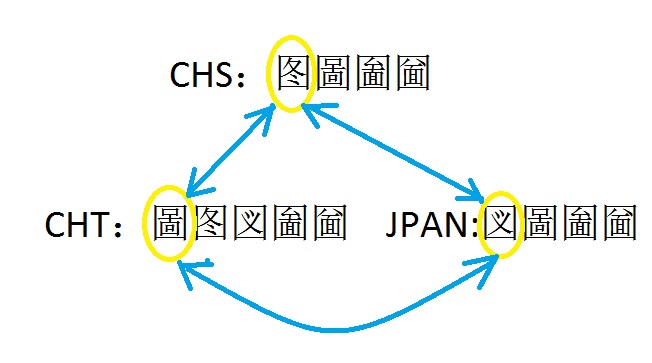     The mapping, blocking/allocating rules are out of this article.